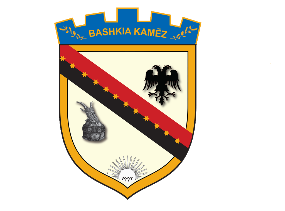 REPUBLIKA E SHQIPËRISËBASHKIA KAMËZNr.2695/1prot.							               Kamëz, më 04.04.2024SHPALLJE PËR LËVIZJE PARALELE ,NGRITJE NË DETYRËPRANIM NGA JASHTË SHËRBIMIT CIVIL NË KATEGORINË E MESME DREJTUESE“LLOJI I DIPLOMES: SHKENCA SHOQERORE/ EKONOMIKE, NIVELI MINIMAL I DIPLOMES MASTER SHKENCOR”.Në zbatim të nenit 26 të Ligjit Nr. 152/2013, “Për nëpunësin civil”, i ndryshuar, si dhe të Kreut II dhe III, të Vendimit Nr. 242, datë 18/03/2015, të Këshillit të Ministrave, Planit të Pranimeve në Shërbimin Civile të vitit 2024, miratuar me Urdhërin e Kryetarit të Bashkisë nr. 29, datë 17.01.2024, me numrin e  pozicioneve të kategorisë ekzkutive, te ulët dhe të mesme drejtuese të cilat do të jenë të hapura për konkurim dhe për pranim nga jashtë shërbimit civil”, i ndryshuar , shpall procedurat e lëvizjes paralele, ngritjes në detyrë dhe pranimit nga jashtë shërbimit civil për pozicionin: Drejtor  në Drejtorinë e Integrimit ne BE, Projekteve te Huaja dhe Zhvillimit Ekonomik. Kategoria e pagës II- b.Për keto  Procedura (lëvizje paralele dhe ngritje në detyrë apo pranim nga jashte sherbimit civil) aplikohet në të njëjtën kohë!Kanë të drejtë të aplikojnë për këtë procedurë vetëm nëpunësit civilë të së njëjtës kategori, në të gjitha insitucionet pjesë e shërbimit civil.Kandidatët duhet të plotësojnë kushtet për lëvizjen paralele si vijon:Të jenë nëpunës civil të konfirmuar, brenda së njëjtës kategori (kategoria II-b);Të mos kenë masë disiplinore në fuqi;Të kenë të paktën vlerësimin e fundit “mirë” apo “shumë mirë”;Kandidatët duhet të plotësojnë kriteret e veçanta si vijon:Të zotërojnë diplomë të nivelit “Master Shkencor” në Shkenca  Shoqerore/Ekonomike edhe diploma e nivelit “Bachelor” duhet të jetë në të njëjtën fushë.(Diplomat të cilat janë marrë jashtë vendit, duhet të jenë të njohura paraprakisht pranë institucionit përgjegjës për njehsimin e diplomave sipas legjislacionit në fuqi);Të kenë eksperiencë pune jo më pak se 3 vite, në administratën shtetërore dhe/ose institucione të pavarura; Të kenë aftësi të mira komunikuese dhe të punës në grupe;Kandidatët që aplikojnë duhet të dorëzojnë dokumentat si më poshtë: Jetëshkrim i plotësuar në përputhje me dokumentin tip që e gjeni në linkun:http://dap.gov.al/vende-vakante/udhezime-Dokumente/219-udhezime-DokumenteFotokopje të diplomës (përfshirë edhe diplomën bachelor) e noterizuar;Fotokopje të librezës së punës (të gjitha faqet që vërtetojnë eksperiencën në punë) e noterizuar;Fotokopje të letërnjoftimit (ID);Vërtetim të gjëndjes shëndetësore;Vetëdeklarim të gjëndjes gjyqësore;Vlerësimin e fundit nga eprori direkt;Vërtetim nga Institucioni që nuk ka masë displinore në fuqi.Çdo dokumentacion tjetër që vërteton trajnimet, kualifikimet, arsimin shtesë, vlerësimet pozitive apo të tjera të përmendura në jetëshkrimin tuaj.Dokumentet duhet të dorëzohen me postë në institucion, brenda datës 11.04.2024.Në datën 12.04.2024,njësia e menaxhimit të burimeve njerëzore të Bashkise Kamez  ku ndodhet pozicioni për të cilin ju dëshironi të aplikoni do të shpallë në portalin Shërbimi Kombëtar i Punësimit, faqen zyrtare dhe stendat e Bashkise Kamez listën e kandidatëve që plotësojnë kushtet e lëvizjes paralele dhe kriteret e veçanta, si dhe datën, vendin dhe orën e saktë ku do të zhvillohet intervista. Në të njëjtën datë kandidatët që nuk i plotësojnë kushtet e lëvizjes paralele dhe kriteret e veçanta do të njoftohen individualisht nga njësia e menaxhimit të burimeve njerëzore të institucionit ku ndodhet pozicioni për të cilin ju dëshironi të aplikoni, nëpërmjet adresës tuaj të e-mail, për shkaqet e moskualifikimit.Kandidatët do të vlerësohen në lidhje me:Njohuritë mbi Ligjin Nr. 152/2013,“Për nëpunësin civil”, i ndryshuar, dhe aktet nënligjore dalë në zbatim të tij;Njohuritë mbi Ligjin Nr. 9131, datë 08.09.2003,“Për rregullat e etikës në administratën publike”;Njohuritë mbi Ligjin Nr.139/2015 “Për vetëqeverisjen vendore”;  Njohuritë mbi Ligjin Nr.44/2015 “Kodi i Procedurave Administrative në Republikën e Shqipërisë”, i ndryshuar; Njohuri mbi “Fondet IPA”;Kandidatët do të vlerësohen në lidhje me Dokumentacionin e dorëzuar:Kandidatët do të vlerësohen për përvojën, trajnimet apo kualifikimet e lidhura me fushën, si dhe çertifikimin pozitiv ose për vlerësimet e rezultateve individale në punë në rastet kur proçesi i çertifikimit nuk është kryer. Totali i pikëve për këtë vlerësim është 40 pikë.Kandidatët gjatë intervistës së strukturuar me gojë do të vlerësohen në lidhje me:Njohuritë, aftësitë, kompetencën në lidhje me përshkrimin e pozicionit të punës;Eksperiencën e tyre të mëparshme;Motivimin, aspiratat dhe pritshmëritë e tyre për karrierën.Totali i pikëve për këtë vlerësim është 60 pikë.Më shumë detaje në lidhje me vlerësimin me pikë, metodologjinë e shpërndarjes së pikëve, mënyrën e llogaritjes së rezultatit përfundimtar i gjeni në Udhëzimin nr. 2, datë 27.03.2015, “Për proçesin e plotësimit të vendeve të lira në shërbimin civil nëpërmjet procedures së lëvizjes paralele, ngritjes në detyrë për kategorinë e mesme dhe të ulët drejtuese dhe pranimin në shërbimin civil në kategorinë ekzekutive nëpërmjet konkurrimit të hapur”, të Departamentit të Administratës Publike www.dap.gov.al.http://dap.gov.al/2014-03-21-12-52-44/udhezime/426-udhezim-nr-2-date-27-03-2015Në përfundim të vlerësimit të kandidatëve, Bashkia Kamez do të shpallë fituesin në portalin Shërbimi Kombëtar i Punësimit, faqen zyrtare dhe stendat e Bashkise. Të gjithë kandidatët pjesëmarrës në këtë procedurë do të njoftohen në mënyrë elektronike për datën e saktë të shpalljes së fituesit.Kushtet që duhet të plotësojë kandidati në procedurën e ngritjes në detyrë janë: Të jetë nëpunës civil i konfirmuar;Të mos ketë masë disiplinore në fuqi (të vërtetuar me një dokument nga institucioni);Të ketë të paktën vlerësimin e fundit “Mirë” ose “Shumë mirë”;Niveli i diplomës duhet të jetë “Master Shkencor”. (Diplomat të cilat janë marrë jashtë vendit, duhet të jenë të njohura paraprakisht pranë institucionit përgjegjës për njehsimin e diplomave sipas legjislacionit në fuqi).Kandidatët duhet të plotësojnë kriteret e veçanta si vijon: Të zotërojnë diplomë të nivelit “Master Shkencor” në Shkenca  Shoqerore/Ekonomike dhe diploma e nivelit “Bachelor” duhet të jetë në të njëjtën fushë.(Diplomat të cilat janë marrë jashtë vendit, duhet të jenë të njohura paraprakisht pranë institucionit përgjegjës për njehsimin e diplomave sipas legjislacionit në fuqi);Të kenë eksperiencë pune jo më pak se 2 vite ne profesion;Të kenë aftësi të mira komunikuese dhe të punës në grupe;Kandidatët që aplikojnë duhet të dorëzojnë Dokumentet si më poshtë: Jetëshkrim i plotësuar në përputhje me dokumentin tip që e gjeni në linkun:http://dap.gov.al/vende-vakante/udhezime-Dokumente/219-udhezime-DokumenteFotokopje të diplomës (përfshirë edhe diplomën bachelor);Fotokopje të librezës së punës (të gjitha faqet që vërtetojnë eksperiencën në punë);Fotokopje të letërnjoftimit (ID);Vërtetim të gjëndjes shëndetësore;Vetëdeklarim të gjëndjes gjyqësore;Vlerësimin e fundit nga eprori direkt;Vërtetim nga Institucioni që nuk ka masë displinore në fuqi;Çdo dokumentacion tjetër që vërteton trajnimet, kualifikimet, arsimim shtesë, vlerësimet pozitive apo të tjera të përmendura në jetëshkrimin tuaj.Dokumentet duhet të dorëzohen me postë në institucion, brenda datës 16.04.2024, në Bashkine KamezNë datën 17.04.2024,njësia e menaxhimit të burimeve njerëzore të Bashkise Kamez ku ndodhet pozicioni për të cilin ju dëshironi të aplikoni do të shpallë në portalin “Shërbimi Kombëtar i Punësimit”, faqen zyrtare  stendat e Bashkise Kamez  listën e kandidatëve që plotësojnë kushtet dhe kriteret e veçanta, si dhe datën, vendin dhe orën e saktë ku do të zhvillohet intervista. Në të njëjtën datë kandidatët që nuk i plotësojnë kushtet dhe kriteret e veçanta do të njoftohen individualisht nga njësia e menaxhimit të burimeve njerëzore të institucionit ku ndodhet pozicioni për të cilin ju dëshironi të aplikoni, nëpërmjet adresës tuaj të e-mail, për shkaqet e moskualifikimit.Kandidatët do të vlerësohen në lidhje me:Njohuritë mbi Ligjin Nr. 152/2013,“Për nëpunësin civil”, i ndryshuar, dhe aktet nënligjore dalë në zbatim të tij;Njohuritë mbi Ligjin Nr. 9131, datë 08.09.2003,“Për rregullat e etikës në administratën publike”;Njohuritë mbi Ligjin Nr.139/2015 “Për vetëqeverisjen vendore”; Njohuritë mbi Ligjin Nr.44/2015 “Kodi i Procedurave Administrative në Republikën e Shqipërisë”, i ndryshuar; Njohuri mbi “Fondet IPA”;Kandidatët gjatë intervistës së strukturuar me gojë do të vlerësohen në lidhje me:Njohuritë, aftësitë, kompetencën në lidhje me përshkrimin e pozicionit të punës;Eksperiencën e tyre të mëparshme;Motivimin, aspiratat dhe pritshmëritë e tyre për karrierën.Kandidatët do të vlerësohen në lidhje me:Vlerësimin me shkrim, deri në 40 pikë;Intervistën e strukturuar me gojë qe konsiston ne motivimin, aspiratat dhe pritshmëritë e tyre për karrierën, deri në 40 pikë;Jetëshkrimin, që konsiston në vlerësimin e arsimimit, të përvojës e të trajnimeve, të lidhura me fushën, deri në 20 pikë.Më shumë detaje në lidhje me vlerësimin me pikë, metodologjinë e shpërndarjes së pikëve, mënyrën e llogaritjes së rezultatit përfundimtar i gjeni në Udhëzimin Nr. 2, datë 27.03.2015, “Për procesin e plotësimit të vendeve të lira në shërbimin civil nëpërmjet procedures së lëvizjes paralele, ngritjes në detyrë për kategorinë e mesme dhe të ulët drejtuese dhe pranimin në shërbimin civil në kategorinë ekzekutive nëpërmjet konkurrimit të hapur”, të Departamentit të Administratës Publike www.dap.gov.al.http://dap.gov.al/2014-03-21-12-52-44/udhezime/426-udhezim-nr-2-date-27-03-2015Të gjithë kandidatët që aplikojnë për ngritje në detyrë dhe pranimin nga jashte sherbimit civil, do të marrin informacion në faqen zyrtare te Sherbimit Kombetare te Punesimit dhe Aftesive,faqen zyrtare të Bashkisë Kamez dhe stendat e informimit publik, për fazat e mëtejshme të kësaj procedure: - për datën e daljes së rezultateve të verifikimit paraprak, - datën, vendin dhe orën ku do të zhvillohet konkurimi; Për të marrë këtë informacion, kandidatët duhet të vizitojnë në mënyrë të vazhdueshme faqet zyrtare dhe stendat e informimit publik duke filluar nga data 17.04.2024.BASHKIA KAMEZDREJTORIA E BURIMEVE NJEREZOREPlotësimi i pozicionit më sipër bëhet nëpërmjet procedurëssë lëvizjes paralele dhe ngritjes në detyrë. Të dyja këto procedura është vendosur të jenë të hapura edhe për kandidatë të tjerë që plotësojnë kushtet dhe kërkesat për vendin e lire (në zbatim të nenit 26/4).Afati për dorëzimin e dokumentave për:LEVIZJA PAPRALELE11.04.2024Afati për dorëzimin e dokumentave për:NGRITJE NË DETYRË16.04.2024Afati për dorëzimin e dokumentave për:PRANIM NGA JASHTË SHERBIMIT CIVIL16.04.2024Përshkrimi përgjithësues i punës për pozicionin si më sipër është:Menaxhon organizimin dhe realizimin e të gjithë veprimtarisë kryesore qe lidhet me koordinimin dhe monitorimin e proçesit në Integrimit Europian;Monitoron thirrjet e hapura për aplikim në projekte të ndryshme nga institucione Kombëtare dhe Ndërkombëtare;Menaxhon zhvillimin e projekteve nga momenti i projektimit deri në implementimin e tyre.Mbikqyr të gjitha projektet dhe koordinon punën me Drejtoritë përkatëse brenda Institucionit të Bashkisë Kamëz.Menaxhon problematika, ndryshime të projektit me stafin e drejtorisë dhe të aktorëve të tjerë.Përfaqëson Bashkinë në bisedime me institucione të tjera, në lidhje me çështjet e zhvillimit të projekteve.Organizon takime dhe mundëson bashkëpunimeve në arritjen e partneriteteve dhe binjakëzimeve me bashki e qytete që janë pjesë e BE-së, atyre rajonale dhe botërore.Krijon kontakte, axhenda për takime e tavolina të rrumbullakëta pune, partneriteti me përfaqësues nga donatorë, biznesi, shoqëria civile për të ndërtuar ura bashkëpunimi në interes të zhvillimit të Kamzës. ​Përgatit materialet për Këshillin Bashkiak dhe ndjek zbatimin e projekt-vendimeve.Çdo muaj harton planin e punës.Komunikon në mënyrë efektive, qartë dhe në kohën e duhur, për ndryshimet e projektit me stafin e drejtorisë dhe palëve të interesuara.1LËVIZJA PARALELE 1.1KUSHTET PËR LËVIZJEN PARALELE DHE KRITERET E VEÇANTA1.2DOKUMENTACIONI, MËNYRA DHE AFATI I DORËZIMIT1.3REZULTATET PËR FAZËN E VERIFIKIMIT PARAPRAK1.4FUSHAT E NJOHURIVE, AFTËSITË DHE CILËSITË MBI TË CILAT DO TË ZHVILLOHET INTERVISTA1.5MËNYRA E VLERËSIMIT TË KANDIDATËVE1.6DATA E DALJES SË REZULTATEVE TË KONKURIMIT DHE MËNYRA E KOMUNIKIMIT2NGRITJA NË DETYRËVetëm në rast se pozicioni i renditur në fillim të kësaj shpalljeje, në përfundim të procedurës së lëvizjes paralele, rezulton se është ende vakant, ai është i vlefshëm për konkurimin nëpërmjet procedurës së ngritjes në detyrë, Kjo procedurë është vendosur të jetë e hapur edhe për kandidatë të tjerë jashtë shërbimit civil, që plotësojnë kushtet dhe kërkesat për vendin e lire (në zbatim të vendimit të titullarit por që nuk mund të kalojë 20% të numrit total të vendeve në cdo vit kalendarik, neni 26/4). 2.1KUSHTET QË DUHET TË PLOTËSOJË KANDIDATI NË PROCEDURËN E NGRITJES NË DETYRË DHE KRITERET E VEÇANTA2.2DOKUMENTECIONI, MËNYRA DHE AFATI I DORËZIMIT2.3REZULTATET PËR FAZËN E VERIFIKIMIT PARAPRAK2.4FUSHAT E NJOHURIVE, AFTËSITË DHE CILËSITË MBI TË CILAT DO TË ZHVILLOHET TESTIMI DHE INTERVISTA2.5MËNYRA E VLERËSIMIT TË KANDIDATËVE2.6DATA E DALJES SË REZULTATEVE TË KONKURIMIT DHE MËNYRA E KOMUNIKIMIT